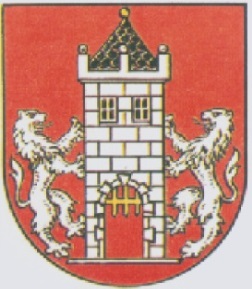  Usnesení               45. zasedání Rady města Kdyně                konaného dne 14. února 20171.      RM rozhodla: Uzavřít nájemní smlouvu na byt č. 052 o velikosti 1+1, Markova 512, 345 06 Kdyně                  s paní Petrou Škardovou, Prapořiště 84, 345 06 Kdyně. Nájemní smlouva se uzavírá na dobu určitou.Uzavřít nájemní smlouvu na byt č. 403 o velikosti 2+1, Nádražní 660, 345 06 Kdyně s paní Evou Tomanovou, Brnířov 78,  345 06 Kdyně. Nájemní smlouva se uzavírá na dobu určitou.Uzavřít nájemní smlouvu na byt č. 208 o velikosti 2+k, Nádražní 334, 345 06 Kdyně s manželi Danou a Jiřím Hrubých, Starokdyňská 480, 345 06 Kdyně. Nájemní smlouva se uzavírá na dobu určitou.Podat žádost o dotaci na koncert Václava Hudečka a Musica Lucis, který se koná dne           1. 6. 2017 z programu „Podpora kultury v Plzeňském kraji pro rok 2017“ (Západočeské baroko).Podat žádost o dotaci na „Stavební úpravy objektu čp. 89 Kdyně – stropní konstrukce“ z programu “Obnova nemovitých kulturních památek v Plzeňském kraji na rok 2017“. Jedná se o nemovitou kulturní památku Městský dům čp. 89 ve Starokdyňské ulici.Uzavřít smlouvu o dílo na „Stavební úpravy objektu čp. 89 Kdyně – stropní konstrukce“ s firmou PEGISAN sta s.r.o., K Merfánům 178/47, 318 00 Plzeň, IČ 291 62 483.	Jedná se o zakázku malého rozsahu za nabídkovou cenu 682 670,02 Kč bez DPH.Podat žádost o dotaci na dílo na vybudování Skateparku Kdyně na víceúčelovém hřišti ve Kdyni z programu Plzeňského kraje “Podpora vybudování a modernizace sportovišť v roce 2017“.Uzavřít s ČEZ Distribuce, a.s., se sídlem Děčín, Děčín IV - Podmokly zastoupenou na základě plné moci společností OMEXON GA Energo, s.r.o. se sídlem Na Střílně 1929/8 Bolevec, 323 00 Plzeň, IČ 247 29 035 Smlouvu o zřízení věcného břemene - služebnosti č. IV-12-0011706/VB2, Kdyně, DO, Na Kobyle, 1040/8 – kNN za účelem zřízení umístění    a provozování zařízení distribuční soustavy kabelového vedení NN. Jednorázová náhrada za zřízení věcného břemene bude činit 6 050,- Kč včetně DPH.Uzavřít Smlouvu o bezúplatném převodu majetku s Českou republikou – Hasičským záchranným  sborem Plzeňského kraje, Kaplířova 9, 320 68 Plzeň, IČ 708 83 378.	Jedná se o 6 ks dýchacích přístrojů pro SDH Kdyně.Uzavřít s panem Ivanem Strejcem, Komenského 98, 334 01 Přeštice, IČ 760 27 228 Smlouvu o obstarání kulturního programu na  „Císařské slavnosti – 205. výročí od návštěvy císaře Františka I. ve Kdyni“, které se konají v sobotu 8. července 2017 v parku u Muzea Příhraničí. Odměna za obstarání kulturní akce činí 154.000,- Kč bez DPH.2.    RM schválila: 2.1.	V souladu s ustanovením § 10a zákona č. 250/2000 Sb., o rozpočtových pravidlech územních rozpočtů v platném znění s uzavřením Veřejnoprávní smlouvy o poskytnutí dotace ve výši 5 000,- Kč z rozpočtu města Kdyně na materiální zabezpečení Konfederaci politických vězňů ČR, pobočka Domažlice., se sídlem Rýzmberská 553, 345 06 Kdyně.2.2.	V souladu s ustanovením § 4 vyhlášky  č. 220/2013 Sb., o požadavcích na schvalování účetních závěrek některých vybraných účetních jednotek, účetní výkazy (Rozvahu a Výkaz zisků a ztrát včetně přílohy) za rok 2016 příspěvkové organizace Masarykova základní škola  Kdyně.2.3.	Výsledek hospodaření příspěvkové organizace Masarykova základní škola Kdyně za  rok 2016 a souhlasí s rozdělením vykázaného zisku dle návrhu vedení organizace.2.4.   V souladu s ustanovením § 4 vyhlášky  č. 220/2013 Sb., o požadavcích na schvalování účetních závěrek některých vybraných účetních jednotek, účetní výkazy (Rozvahu a Výkaz zisků a ztrát včetně přílohy) za rok 2016 příspěvkové organizace Mateřská škola Kdyně, Markova 523.2.5.	Výsledek hospodaření příspěvkové organizace Mateřská škola Kdyně, Markova 523 za  rok 2016 a souhlasí s rozdělením vykázaného zisku dle návrhu vedení organizace.2.6.   V souladu s ustanovením § 4 vyhlášky  č. 220/2013 Sb., o požadavcích na schvalování účetních závěrek některých vybraných účetních jednotek, účetní výkazy (Rozvahu a Výkaz zisků a ztrát včetně přílohy) za rok 2016 příspěvkové organizace Mateřská škola Kdyně, Dělnická 35.2.7.	Výsledek hospodaření příspěvkové organizace Mateřská škola Kdyně, Dělnická 35 za  rok 2016 a souhlasí s rozdělením vykázaného zisku dle návrhu vedení organizace.2.8.     Zápis do kroniky Hluboká za rok 2016.3.    RM souhlasí: 3.1.  	S konáním X. ročníku závodu automobilů do vrchu Koráb ve dnech 3. 6. 2017 a 4. 6. 2017 v době od 8.00 do 18.00 hod.  Zároveň souhlasí s možností využívání parkoviště                    u koupaliště Hájovna. Pořadatel, Sdružení českého sportu, Eduard Patera, se zavazuje uvést závodiště i okolí trati do původního stavu a předat je zástupci města Kdyně.3.2.  S účastí na spolufinancování knihy „Putování po zaniklých místech Českého lesa – Domažlicko“ formou placené inzerce – plnobarevná 1 strana formátu A4 v ceně 10 000,-  Kč bez DPH. Jedná se o nové rozšířené vydání, které připravuje Nakladatelství Českého lesa v Domažlicích.4.    RM projednala: 4.1.	Žádost pana  Jakuba Švece, Starec E2 o odkoupení p.p. č. 604/10 o výměře 117 m2, č. 604/11 o výměře 95 m2 a č. 604/18 o výměře 53 m2.	Rada města s prodejem výšeuvedených pozemkových parcel souhlasí a po řádném zveřejnění jej doporučí zastupitelstvu města ke schválení za cenu 100,- Kč/m2.4.2.    Odkoupení části pozemkové parcely č. 1070/38 – díl „a“ o výměře 10 m2 v k.ú. Kdyně od manželů  Jitky a Petra Hampelových, Šmídova 450, 345 06 Kdyně. Jedná se o část pozemku přes který vede telekomunikační kabel.	Rada města předloží návrh na odkoupení pozemku na jednání zastupitelstva města ke schválení za cenu 400,- Kč/m2.  Ing. Vladislav Vilímec v.r.		       			Jan Löffelmann v.r.	           místostarosta					      	        starosta   